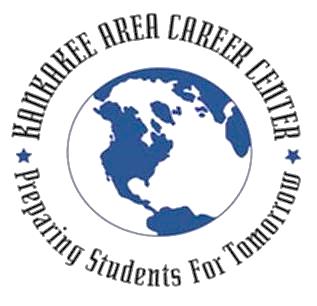 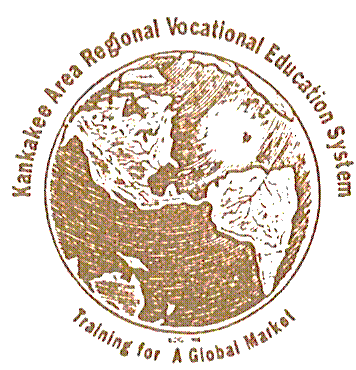 November 2, 2018To:  Members of the KACC/KARVES Executive Committee and Administrative Board of ControlGrant Park –John Palan, KACC Executive Board Chairman & Jerry FickBeecher –Brad Cox & Karen ScrementiBradley – Scott Wakeley & Thomas Cooke (KARVES Administrative Board Chairman)  Central – Tonya Evans, Executive Board Secretary & Troy MeierHerscher –Richard Decman Executive Board Vice-Chairman, & Laura RewertsKankakee – Genevra Walters & Karen JohnstonManteno – Lisa Harrod & Matt Jackson Momence – Shannon Anderson & Sandra Illum (Board Secretary)Peotone –Steve Stein & Richard UtheSt. Anne –Charles Stegall & Kurt Moranz Regional Superintendent– Gregg MurphyKankakee Community College – Michael BoydKACCMatthew Kelley, DirectorTimothy M. Guerin, PrincipalLucas Papineau, Dean/Special Projects CoordinatorAlice Argyelan, Recording SecretaryDan Gesell, BookkeeperThe regular monthly meeting of the KACC Executive Committee and quarterly meeting of the KARVES Administrative Board of Control will be held concurrently at 6:00 p.m. on Thursday, November 8, 2017 at Brickstone Restaurant and Brewery, Bourbonnais. Please, contact us whether or not you are able to attend the meeting and if possible, provide an alternate representative to ensure a quorum.  Roll callPublic CommentsWelcome New Member Laura Rewerts Consent Agenda (Items may be removed for discussion.)Approval of minutes from October Regular Session Meeting of the Kankakee Area Career CenterApproval of Minutes from the August KARVES/KACC Combined Regular and Closed Session MeetingsApproval of Accounts Payable Approval of Financial Report
Guest SpeakerTimothy Nugent, President/CEO Economic Alliance of Kankakee CountyKankakee Community CollegeKCC UpdateDirector’s CommentsDirector’s ReportDiscussion / Action ItemsAppoint Vice-Chairperson for KARVES Administrative Board of Control to replace David RuderResolution for Disposition of Surplus EquipmentPRESS Policy Updates for First Reading:Governing Bodies - Member Conflict of Interest 2.100Administration – Succession of AuthorityOperational Services – Identify ProtectionGeneral Personnel – Employee Ethics and Conduct; and Conflict of InterestProfessional Personnel – Maintaining Student DisciplineEducational Support Personnel – Drug and Alcohol Testing for School Bus and Commercial Vehicle DriversSchedules and Employment YearInformation Items  Principal’s ReportDean of Students/Special Projects ReportClosed Session  To consider information regarding Employment, and Contract Negotiations, collective negotiating matters between KACC and its employees or their representatives, or deliberations concerning salary schedules for one or more classes of employees, [5 ILCS 120/2(c)(2)]. Re-open SessionOther Business/General CommentsAdjourn